                               Будущим 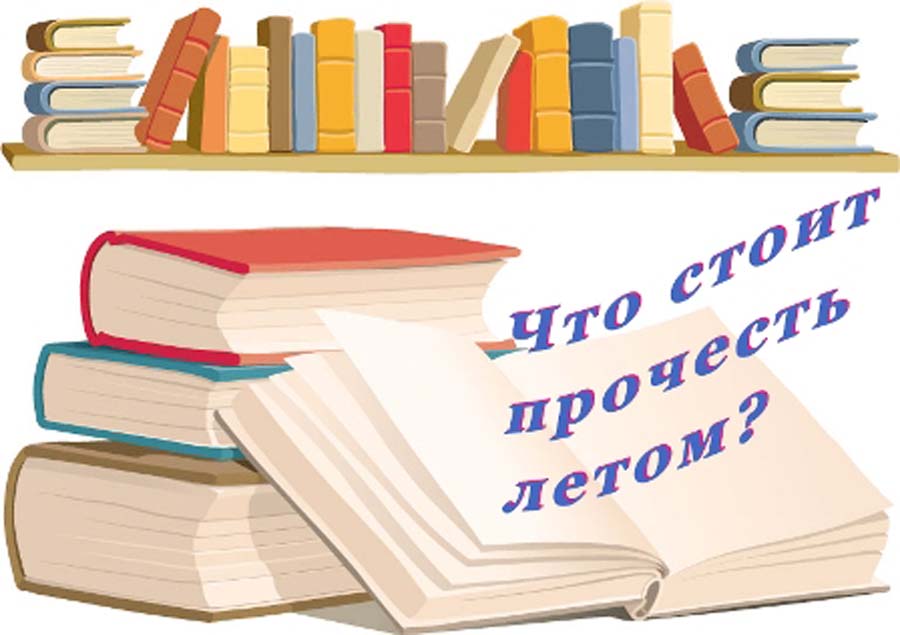                        8-классникамРусская классикаА.С. Пушкин «Капитанская дочка», «Маленькие трагедии»Н.В. Гоголь «Портрет», «Шинель»Л.Н. Толстой «Отрочество»И.С. Тургенев «Ася», «Первая любовь»о ВОВС. Смирнов «Брестская крепость»Е. Ильина «Четвёртая высота»Б. Балтер «До свидания, мальчики!»Ч. Айтматов «Ранние журавли»ПриключенияА. Рыбаков «Выстрел»Ж. Верн «Таинственный остров»В. Скотт «Айвенго»В. Гюго «Собор Парижской Богоматери»В. Каверин «Два капитана»Д. Лондон «Сердца трёх»А. Дюма «Три мушкетёра» и др. романыФантастика Г. Уэллс «Остров доктора Моро», «Война миров»Р. Брэдбери «451 градус по Фаренгейту»С. Коллинз  «Голодные игры»А. и Б.Стругацкие «Трудно быть богом»О сверстниках А. Приставкин «Ночевала тучка золотая»Г. Щербакова «Вам и не снилось»Б. Фраерман «Дикая собака Динго, или Повесть о первой любви»А. Лиханов. РоманыУ. Голдинг «Повелитель мух»Д. Сэлинджер «Над пропастью во ржи»